Application FormPlanning InspectorAn Bord pleanála February 2023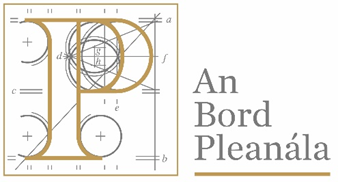 Part 1 Personal Details Please complete and return this application form to recruitment@pleanala.ie, no later than Friday 10 March 2023 at 3.00 p.m.I hereby declare that I fulfil all the requirements set out for the post of Planning Inspector and that the information given in this form is correct.  I give my permission for enquiries to be made to establish such matters as qualifications, experience and character and for the release by other people or organisations of such information as may be necessary for that purpose. This may include enquiries from past/present employers and the submission of this application is taken as consent to this. I understand that An Bord Pleanála will not contact my current employer without my prior consent.Please tick this box to authorise An Bord Pleanála expressed permission to use your personal data in relation in this competition, I refer you to point 21-GDPR Privacy Statement in the competition booklet for further information. Signature: 							Date:2.0	Education	- 3rd Level/Higher and Professional Qualifications (including courses at present being pursued)Employment - Please provide a short résumé of your professional career to date by completing the following table:(If you have further relevant experience please include at the end of the form)Competitive Irish Language Test (Optional)You may have your ability to communicate effectively in Irish assessed at a separate competitive language test. This test will comprise conversation on planning topics. In the event that you are rated as being proficient in Irish you will be awarded marks in respect of such proficiency.  I wish to be assessed at a separate competitive language test Please note that the test for the competitive language will be scheduled for a specific date and the Board will not be in a position to reschedule the time nor date.PART 2In order to suitably assess the skills of each candidate a virtual report writing exercise will be conducted prior to the interview stage. This will be a preliminary exercise that will be used to assess Report Writing skills as it is a core element of the role of Planning Inspector.Candidates may be questioned on their report during the interview under the Report Writing and Communication competency. PART 3In this section we ask you to give examples from your experience, which would be relevant to the work of a Planning Inspector in An Bord Pleanála. Boxes 1-4 on the following pages correlate to the relevant competencies as set out in the information booklet (Appendix 2). You may include experiences from any kind of setting, for example, education, leisure activities, paid employment, voluntary work, etc. These experiences may be specific incidents or examples of sustained high performance over a sustained period of time.Compose your replies very carefully having regard to the requirements for the role and try to structure what you write so that you give specific information about what you have done – for example, do not say “X was successful”, describe exactly what you did and why you did it.  The information you provide may be used to help structure your interview. Please do not exceed the word count for each competency.  For each of your examples, please include the following:the nature of the task, problem, situation or objectivewhat you actually did and how you demonstrated the skill/qualitythe outcome or result of the situation and your estimate of the proportion of credit you can claim for the outcomePlease do not use the same example to illustrate your answer to more than one competency. All elements of the application form must be completed in order for your application to be considered.Please note: If you are called for interview, the interview board will question candidates in relation to the following areas, but not necessarily in the order presented here. Please ensure that you have considered your experiences in each, as the board will be interested in exploring each area thoroughly and systematically in order to build up a picture of your strengths and weaknesses. The Interview board may want to discuss other examples from your experiences, within each skill/quality area, other than the ones you present here.Before you submit the form to An Bord Pleanála please ensure that you have completed all sections of it and submit it electronically as specified in the Information Booklet at point 7-Application Process.The onus is on candidates to establish eligibility in this application form. Evidence of qualifications will be required should you be offered a position.Name:  Address:Contact Details:  Home/Mobile No: E-mail address:If you will require special facilities at the interview location (e.g. wheelchair access, sign interpreter, braille etc.), please specify special assistance required in the box below:Title of Certificates/, Degree(s)/ Qualification(s) heldGrade(s) (e.g. A, D, H  Pass; 2.2; 2.1; 1 etc.)Course Duration (F/P-time)School, University, College or Examining AuthorityYear Qualification AwardedName/Address of EmployerTitle of PostStart Date (Month, year)Finish Date(Month, year)Brief Description of duties (Max 200 words)Name/Address of EmployerTitle of PostStart Date (Month, year)Finish Date(Month, year)Brief Description of duties (Max 200 words)Name/Address of EmployerTitle of PostStart Date (Month, year)Finish Date(Month, year)Brief Description of duties (Max 200 words)Name/Address of EmployerTitle of PostStart Date (Month, year)Finish Date(Month, year)Brief Description of duties (Max 200 words)1. Application of Specialist Knowledge and Skills (max 500 wordsOrganising and Planning (max 500 words)Report Writing and Communication (max 500 words)4. Initiative (max 500 words)Given the description of the position outlined in the information booklet, we would like you to tell us, in the space provided, what you feel you would bring to the Planning Inspector role.  Please feel free to focus on one or two of your strong points. (max 500)